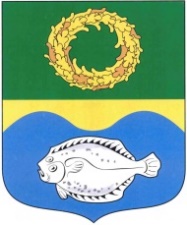 ОКРУЖНОЙ СОВЕТ ДЕПУТАТОВМУНИЦИПАЛЬНОГО ОБРАЗОВАНИЯ«ЗЕЛЕНОГРАДСКИЙ МУНИЦИПАЛЬНЫЙ ОКРУГКАЛИНИНГРАДСКОЙ ОБЛАСТИ»РЕШЕНИЕот 20 апреля 2022 г.                                                                 № 184Зеленоградск    Об определении штатной численности контрольно-счетной комиссии Зеленоградского муниципального округаВ соответствии с частью 8 статьи 5 Федерального закона от 07.02.2011 № 6-ФЗ «Об общих принципах организации и деятельности контрольно-счетных органов субъектов Российской Федерации и муниципальных образований», заслушав и обсудив информацию председателя контрольно-счетной комиссии Зеленоградского муниципального округа Зубаревой Г.С., окружной Совет депутатов Зеленоградского муниципального округаРЕШИЛ:Определить штатную численность контрольно-счетной комиссии Зеленоградского муниципального округа в количестве 3 (трех) штатных единиц. Опубликовать решение в газете «Волна» и разместить на официальном сайте органов местного самоуправления Зеленоградского муниципального округа.ГлаваЗеленоградского муниципального округа                                        С.В. Кулаков   